Défis « Atteindre … »Les cartes déjà poséesLes cartes dans la main du joueur.Défi n° 1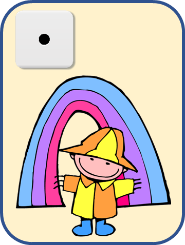 Atteindre trois.
Le joueur peut-il remporter les cartes ? Si oui, quelle carte doit-il jouer ?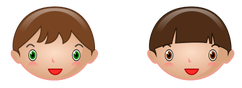 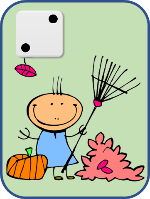 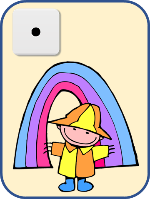 Défi n° 2Atteindre cinq.
Le joueur peut-il remporter les cartes ? Si oui, quelle carte doit-il jouer ?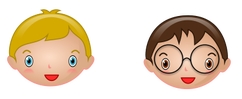 Défi n° 3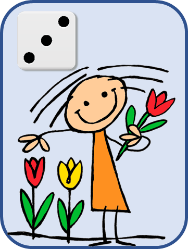 Atteindre cinq.
Le joueur peut-il remporter les cartes ? Si oui, quelle carte doit-il jouer ?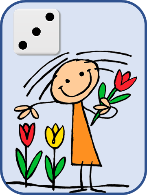 Défi n° 4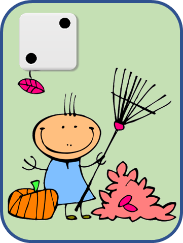 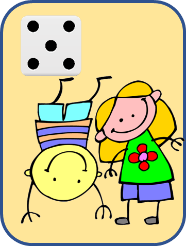 Atteindre dix.
Le joueur peut-il remporter les cartes ? Si oui, quelle carte doit-il jouer ?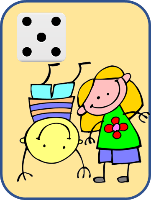 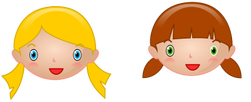 Défi n° 5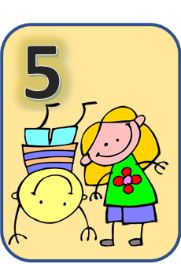 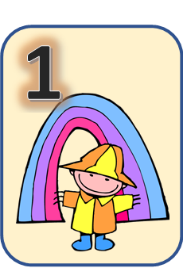 Atteindre dix.
Le joueur peut-il remporter les cartes ? Si oui, quelle carte doit-il jouer ?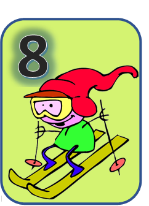 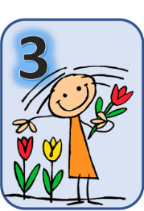 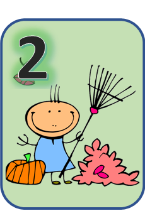 Défi n° 6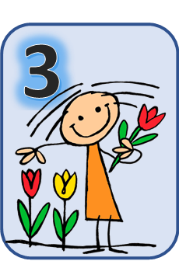 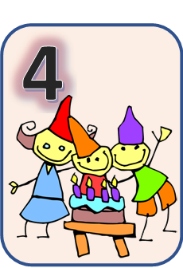 Atteindre dix.
Le joueur peut-il remporter les cartes ? Si oui, quelle carte doit-il jouer ?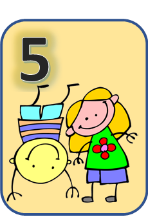 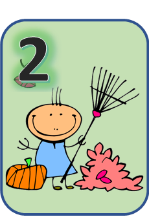 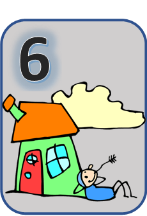 